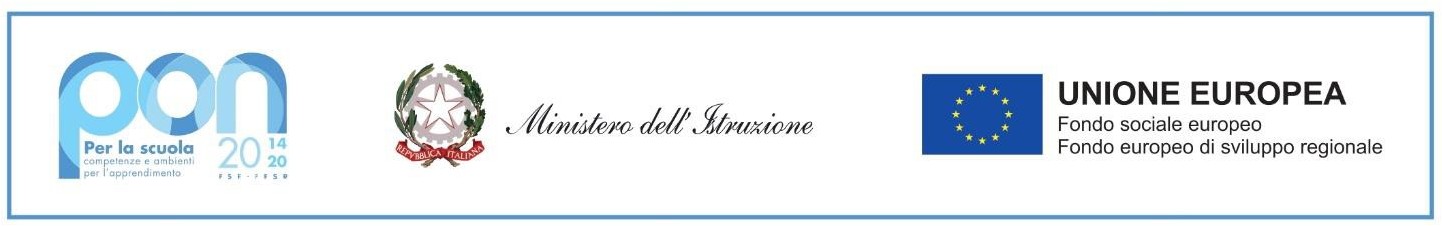 DICHIARAZIONE SULL’INSUSSISTENZA DI SITUAZIONI DI CONFLITTO DI INTERESSE E DI CAUSE DI INCONFERIBILITÀ E INCOMPATIBILITÀ (ai sensi dell’art. 53, comma 14 del D.Lgs. 165/2001 come modificato dall’art. 1 comma 42 lettera h, L. 190/2012 e dall’art. 20 del D.Lgs. 39/2013)Il/la sottoscritto/a ____________________________________________________________________ Nato/a a ______________________________________ il ___________________________________Codice fiscale ____________________________ P.IVA ______________________________________dipendente di questa Istituzione Scolastica con la qualifica di_______________________________________________________________________________________in relazione al seguente incarico ___________________________________________________________conferito con atto prot. n.____________del_____/_____/______,VISTO il D.Lgs. 12 aprile 2006, n. 163 e in particolare l’art. 10, e successive modificazioni e integrazioni;VISTO il D.P.R. 5 ottobre 2010, n. 207 e successive modificazioni e integrazioni;VISTA la legge 7 agosto 1990, n. 241 e in particolare l’art. 6 bis, e successive modificazioni e integrazioni;VISTA la legge  6 novembre 2012, n. 190 e successive modificazioni e integrazioni;VISTO il D. Lgs. 8 aprile 2013 n. 39 e successive modificazioni e integrazioni, per quanto applicabile;VISTO il Piano Triennale Anticorruzione 2015-2017 adottato da questa Amministrazione e l’allegato Codice di Comportamento dei dipendenti;DICHIARAai sensi degli articoli 46 e 47 del D.P.R. 445/2000, consapevole di quanto previsto dall’art. 76 del medesimo D.P.R.:di non incorrere nelle cause di incompatibilità, inconferibilità, conflitto di interessi e o comunque obbligo di astensione di cui alla normativa vigente sopra richiamata, anche con particolare riferimento al procedimento meglio specificato nelle premesse;di accettare l’incarico conferito con atto prot n. _______ del ___/____/_______.Il sottoscritto si impegna, altresì, ad informare immediatamente l’Autorità portuale ogni evento che modifichi la presente autocertificazione rendendola, in tutto o in parte, non più veritiera._____________, _____________FIRMANB: allegare fotocopia in corso di validità di un documento di identità